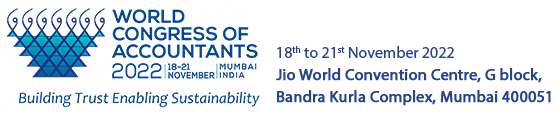 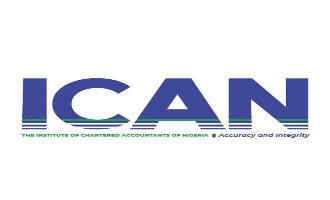  DELEGATE DETAILSMembership No: …………………………….Registration Type:  PHYSICAL / VIRTUAL (Please circle as appropriate)Title…….  Surname ………………………………………………First Name………………………………Middle Name …………………....Full name as per International Passport ……………………………………………………………………………………………………………Name of Organization:……………………………………………………………………………………………………………………………….Address …………………………………………………………………………………………………………………………………………………………….………………………………………………………………………………………………………………………………Country...…………………………Position Held: ……………………………………………. Mobile: ………………………………Official Phone…………………………….Email:…………………………………………Passport No: ………………………Issue date………………. Expiry date:…………Emergency contact person: ………………………………………………………………………………………………………………………………Emergency contact number:……………………………………. Emergency contact email:………………………………. DELEGATE REQUESTSREGISTRATION VISA PROCESSING Visa fee is N105,000 per person to be paid at the embassyICAN Admin handling fee: A Full Delegate is required to pay US$100 while a Full Delegate plus an Accompanying Person will pay US$150 along with the registration fee ACCOMPANYING PERSON DETAILSName of Full Delegate to be accompanied: ……………………………………………………………………………………..Title……..  Surname ………………………………First Name…………………………………….Middle Name ………………………..     Email:……………………………………Passport No: …………………………Issue date:………………. Expiry date:……….….     Mobile no: ……………………………………Signature …………………………………………………………………… Date ……………………………………………………DELEGATEACCOMPANYING PERSONVIRTUALComments/ remarksFEESUS$ 370US$110US$45Ends 27th Sept 2022